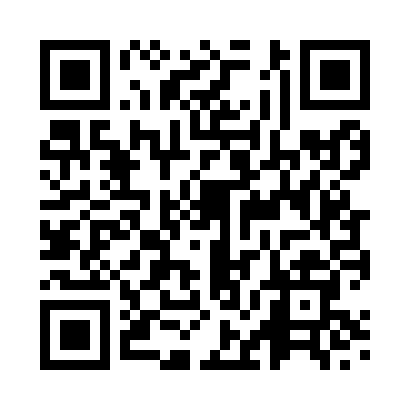 Prayer times for Painswick, Gloucestershire, UKMon 1 Jul 2024 - Wed 31 Jul 2024High Latitude Method: Angle Based RulePrayer Calculation Method: Islamic Society of North AmericaAsar Calculation Method: HanafiPrayer times provided by https://www.salahtimes.comDateDayFajrSunriseDhuhrAsrMaghribIsha1Mon3:044:551:136:499:3011:222Tue3:044:551:136:499:3011:213Wed3:054:561:136:499:3011:214Thu3:054:571:136:499:2911:215Fri3:064:581:136:499:2911:216Sat3:064:591:146:499:2811:217Sun3:075:001:146:489:2711:218Mon3:075:011:146:489:2711:209Tue3:085:021:146:489:2611:2010Wed3:085:031:146:479:2511:2011Thu3:095:041:146:479:2411:1912Fri3:105:051:146:479:2411:1913Sat3:105:061:156:469:2311:1814Sun3:115:071:156:469:2211:1815Mon3:115:081:156:459:2111:1816Tue3:125:101:156:459:2011:1717Wed3:135:111:156:449:1811:1718Thu3:135:121:156:449:1711:1619Fri3:145:131:156:439:1611:1520Sat3:155:151:156:429:1511:1521Sun3:165:161:156:429:1411:1422Mon3:165:181:156:419:1211:1423Tue3:175:191:156:409:1111:1324Wed3:185:201:156:399:1011:1225Thu3:185:221:156:389:0811:1226Fri3:195:231:156:389:0711:1127Sat3:205:251:156:379:0511:1028Sun3:205:261:156:369:0411:0929Mon3:215:281:156:359:0211:0830Tue3:225:291:156:349:0011:0831Wed3:235:311:156:338:5911:07